MINOJSKÁ A MYKÉNSKÁ CIVILIZACEPozorně si přečtěte text věnovaný historii minojské a mykénské civilizaci. Doplňte události do časové osy. Vyznačte si dvěma různými barvami důležité informace o každé civilizaci. Splňte úkoly pod textem.Počátek civilizace v řecké oblasti je spojen se začátkem minojské civilizace kolem roku 2 700 př. n. l. na ostrově Kréta. Krétský jazyk používal postupně tři typy písma. Nejprve hieroglyfy. Později Lineární písmo A a lineární písmo B. Lineární písmo typu A se vyvinulo z hieroglyfického písma kolem roku 1 900 př. n. l. a nebylo dosud rozluštěno. Jako důležitou událost můžeme označit vznik měst na Krétě a budování paláců. Největší krétské paláce se nazývaly Knóssos, Faistos, Mallia a Zakros. Kolem roku 1 550 př. n. l. došlo k výbuchu sopky na ostrůvku Théra (dnes Santorini). Sopečná erupce způsobil zemětřesení a tsunami, které smetlo krétské pobřeží. Bylo zničeno i loďstvo a velké paláce. Kolem roku 1 500 př. n. l.  přichází na Krétu řečtí Achájové a kolem roku 1 400 př. n. l. podlehl palác v Knóssu zaniká. První rozsáhlé výzkumy na Krétě prováděl archeolog Arthur Evans v letech 1900 – 1903. Název mykénská kultura je odvozen od městy Mykény. Mykénská civilizace vznikla asi kolem roku 1 750 př. n. l. Jednalo se o první vyspělou a řeckou civilizaci v pevninském Řecku. Ve vrcholném mykénském období 14. -13. století př. n. l. si obyvatelé zdejší civilizace začali stavět monumentální hrady, pevnosti a paláce. Paláce chránily silné hradby – tzv. kyklopské zdivo (neopracované). Mezi významná města této kultury pařily vedle Mykén, Tiryns, Pylos, Athény a Théby. Vládcové Mykén si nechali stavět kolem 16. století př. n. l. šachtové hroby. Kolem roku 1 200 př. n. l. se začal mykénská kultura hroutit. Jednou z příčin bylo pronikání nového kmene Dórů a tzv. mořských národů na jih řecké pevniny. Archeolog Heinrich Schlimann v letech 1876 – 1878 odkryl pozůstatky města Mykény.Odlišnou barvou vyznačte do slepé mapy oblast Minojské a Mykénské civilizaceOdlišnou barvou (mykénská a minojská) zakreslete do mapy místa uvedená v textu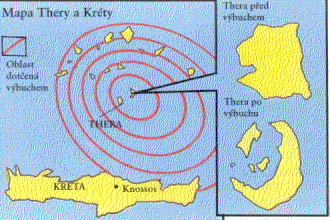 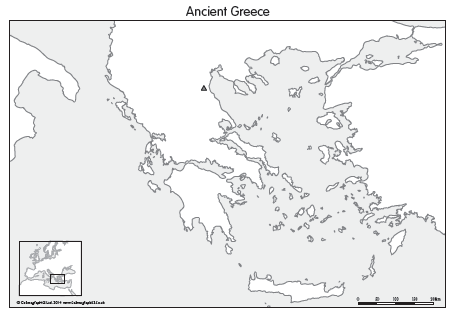 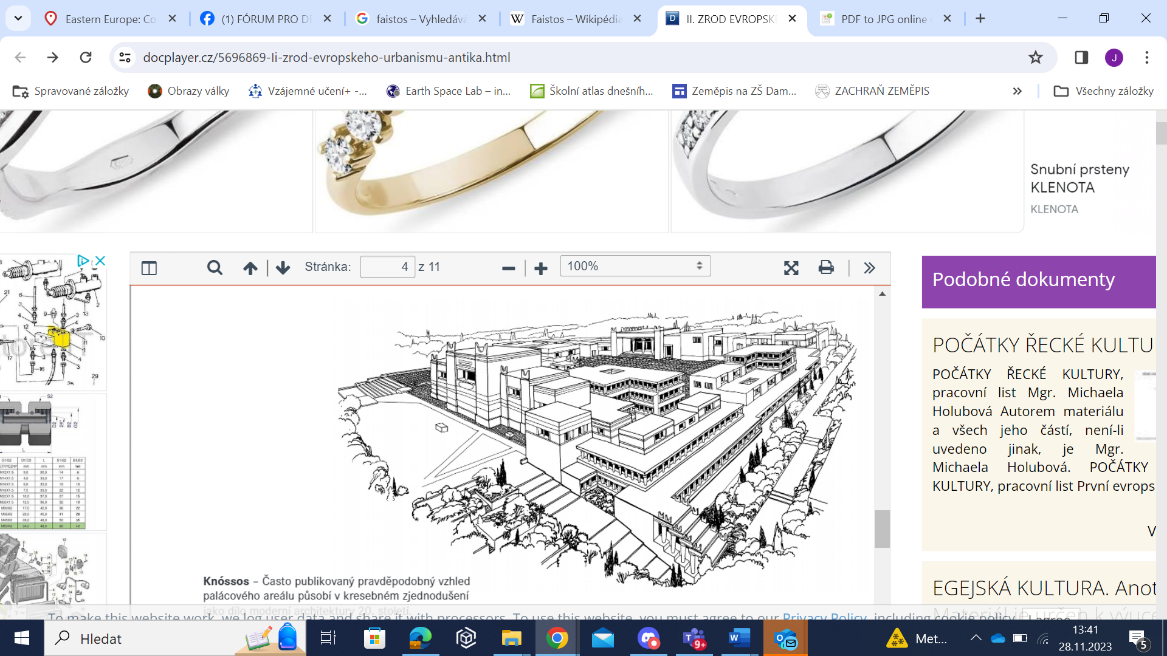 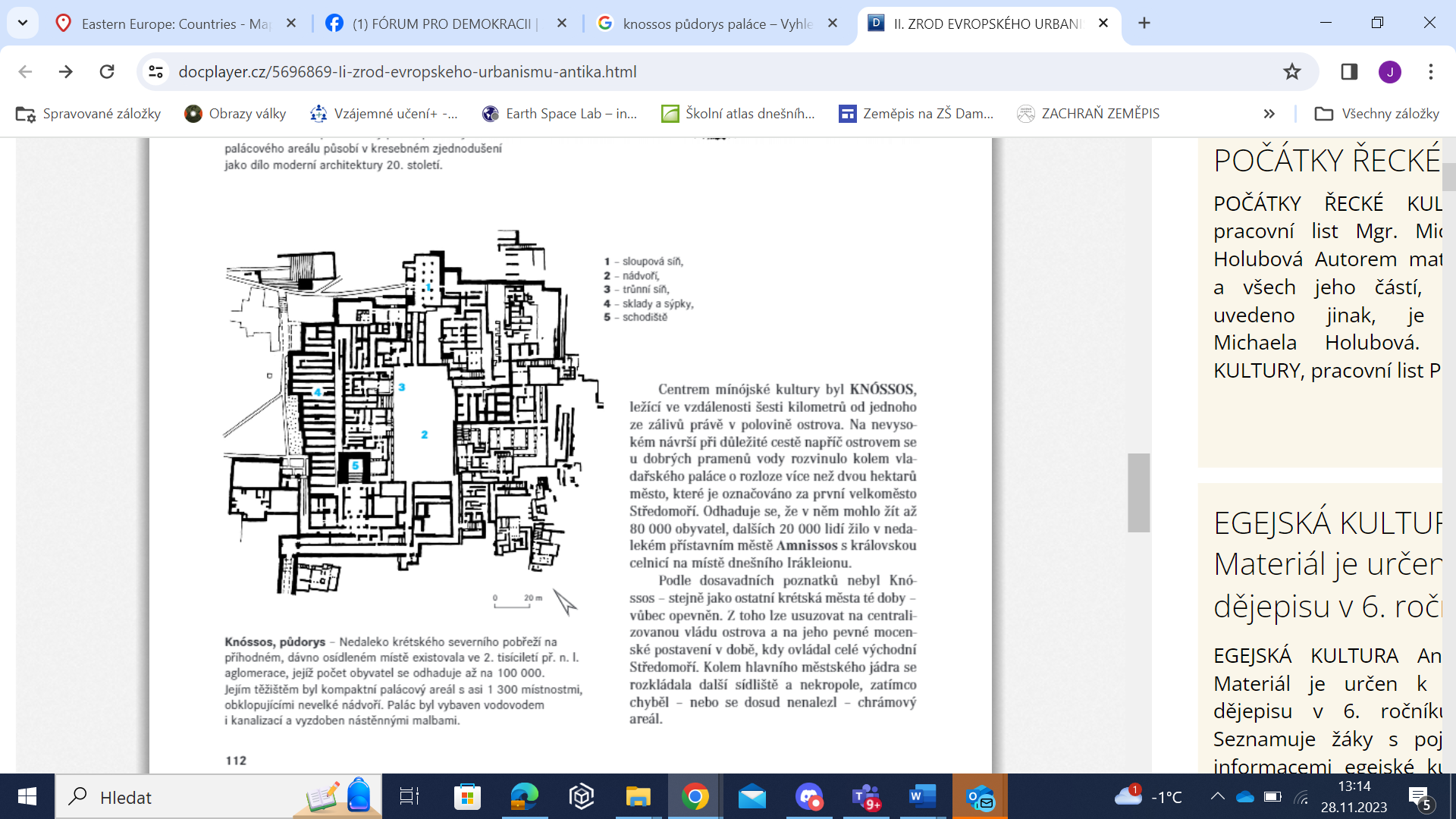 odpovězte na otázky:Které místo mohlo být sýpkou a skladem?K čemu toto místo sloužilo?Které místo bylo sloupovou síní?Které místo bylo trůnní síní?Které místo bylo nádvořím? 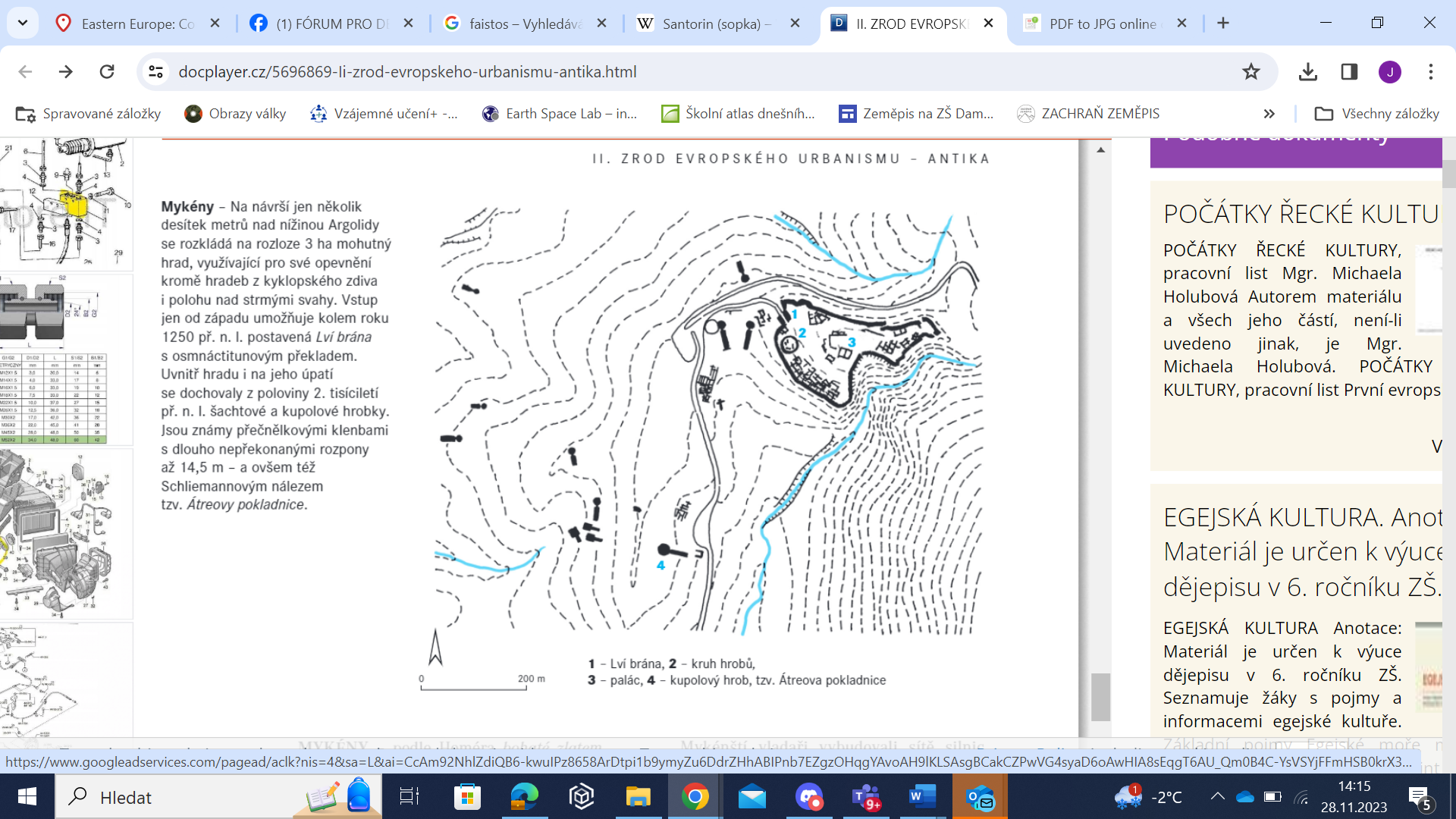 odpovězte na otázky:Které místo bylo Lví bránou?Proč se nacházela právě zde?Které místo bylo palácem?Které místo kruhem hrobů?Jaký byl rozdíl mezi městy minójské a mykénské kultury??300025002000150010005000500100015002000?Minojská civilizaceMinojská civilizaceMinojská civilizaceMinojská civilizaceMinojská civilizaceMinojská civilizaceMinojská civilizaceMinojská civilizaceMinojská civilizaceMinojská civilizaceMinojská civilizaceMinojská civilizace?300025002000150010005000500100015002000?Mykénská civilizaceMykénská civilizaceMykénská civilizaceMykénská civilizaceMykénská civilizaceMykénská civilizaceMykénská civilizaceMykénská civilizaceMykénská civilizaceMykénská civilizaceMykénská civilizaceMykénská civilizace